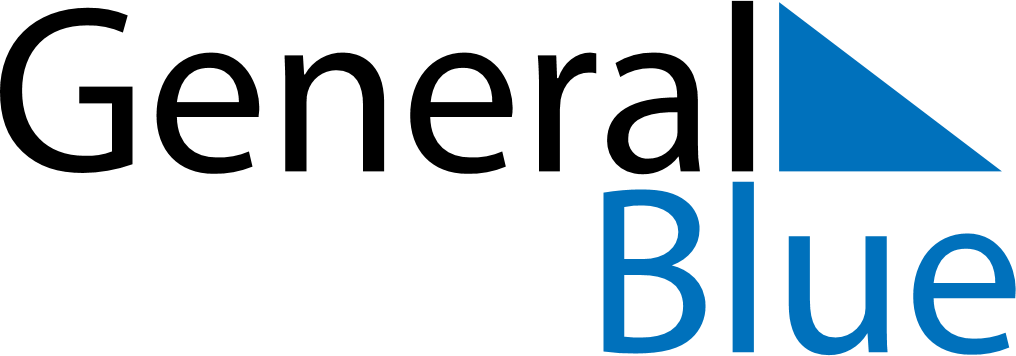 March 2020March 2020March 2020March 2020South AfricaSouth AfricaSouth AfricaMondayTuesdayWednesdayThursdayFridaySaturdaySaturdaySunday1234567789101112131414151617181920212122Human Rights DayHuman Rights Day23242526272828293031